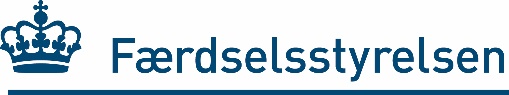 DATAERKLÆRINGfor personbil med dieselmotorMærke:      	Typebetegnelse:      	Model:      	Variant:      Stelnr.:	     	Reg.1. gang*:	      eller ny   (for brugte, se krav på bagsiden)Egenvægt (tør):      kg	Køreklar vægt (EU):	    	kg	Teknisk tilladt totalvægt:	    	kgStørste vægt af påhængskøretøj m/u bremser:	    /   	kg	Teknisk tilladt vogntogsvægt:	    	kgForbrug, kombineret (NEDC/WLTP)**:	    /    	l/100 km	Slagvolumen:	    	cm3CO2-udslip, kombineret (NEDC/WLTP)**:	   /   	g/km	Største effekt:	   	kWStandstøj (nærfeltmåling)***:     dB(A) ved      o/m 	Kørselsstøj***:    dB(A)	Siddepladser:  Korrigeret værdi for udstødningsgassens røgtæthed fastsat i henhold til forordning 692/2008/EU****:	    	m-1Lavt partikeludslip (”partikelfilter”) under 5 mg pr. km i.h.t. forordning 715/2007/EU:	Ja: 	Nej/vides ikke: 
Personbilen opfylder følgende bestemmelser (gælder for ny personbil):Frontalkollision: UNECE-regulativ 94-01 eller amerikansk standard FMVSS 208 (skal ikke opfyldes, hvis tilladt totalvægt overstiger , og bilen opfylder UNECE-regulativ 12-04 om kollisionssikret styreapparat. I så fald afkrydses her )Sidekollision: UNECE-regulativ 95-02 eller amerikansk standard FMVSS 214 para S6 (skal ikke opfyldes, hvis det laveste sædes R-punkt er mere end  over vejbanen. I så fald afkrydses her )Fodgængervenlighed: Forordning 78/2009/EU, bilag 1, pkt. 3, samt pkt. 4 (bremseassistent)Bremser: UNECE-regulativ 13H eller amerikansk standard FMVSS 135 om fading, bremsekraftfordeling og ABSLuftforurening: Forordning 715/2007/EU (Euro 6d ), forordning 595/2009/EU (Euro VI-D ) eller California Code of Reg.  (ved totalvægt over 5.000 kg accepteres alene forordning 595/2009/EU) (ét af felterne afkrydses)S-seleforankringer: UNECE-regulativ 14-06 eller amerikansk standard FMVSS 210Sæder og deres fastgørelse: UNECE-regulativ 17-08 eller amerikansk standard FMVSS 207Nakkestøtter: UNECE-regulativ 17-06 eller 25-04 eller amerikansk standard FMVSS 202Tyverisikring: UNECE-regulativ 18-02 eller 116 eller amerikansk standard FMVSS 114Startspærre: UNECE-regulativ 97 eller 116 (originalmonteret amerik. startspærre  eller anden startspærre ) Erklæringen omfatter kun et ”basiskøretøj”, beskrivelse:      For basiskøretøj skal egenvægt/køreklar vægt være basiskøretøjets vægte. Supplerende oplysning om egenvægt/køreklar vægt for den færdige bil skal medbringes ved syn sammen med dokumentation for den færdige bils brændstofforbrug (ellers beregnes forbruget).Oplysningernes rigtighed bekræftes (for ny personbil ovenstående, for brugt de på bagsiden angivne):(Bilfabrikant, fabrikantens repræsentant, teknisk tjeneste eller en godkendt prøvningsinstans)Alle data skal gælde for bilen, som den var, da den forlod basisfabrikanten. Alle felter skal udfyldes.Felterne med forbrug og CO2-udslip skal udfyldes med ”0”, hvis værdierne ikke er kendt. Felterne med støj udfyldes med ”0”, hvis værdierne ikke er kendte (for bil registreret efter 31.12.82 skal der så afleveres supplerende dokumentation for støj).Datarelevante konstruktive ændringer forudsætter særskilt supplerende dokumentation for opfyldelse af reglerne i Detailforskrifter for Køretøjer svarende til den endeligt godkendte dato for 1. registrering. Krydses der for ”anden startspærre”, skal der afleveres supplerende dokumentation.* Fabrikationsår, hvis 1. registering ikke kendes, bilen anses som registreret 1. januar det pågældende år** NEDC (80/1268/EØF eller 692/2008/EU) eller WLTP (2017/1151/EU). Der skal kun angives én af værdierne*** Målt i henhold til UNECE-regulativ 51-02 (eller UNECE-regulativ 51 eller direktiv 70/157/EØF gældende ved køretøjets 1. registrering)**** Kun krævet for biler, reg. 1. gang den 01.07.03 eller senere. Skal ikke oplyses for biler, der opfylder Euro VIDen brugte personbil opfyldte som ny bestemmelserne gældende ved 1. registrering jf. nedenfor:Kollisionssikret styreapparat:	01.04.02-	Direktiv 91/662/EØF eller UNECE-regulativ 12-03 eller amerikansk standard FMVSS 203 og 204.		Hvis bilen opfylder direktiv 96/79/EF eller UNECE-regulativ 94-01 eller amerikansk standard FMVSS 208, kan punktet også anses for opfyldt	01.05.77-31.03.02	Direktiv 74/297/EØF eller UNECE-regulativ 12 eller amerikansk standard FMVSS 203 og 204.		Hvis bilen opfylder direktiv 96/79/EF eller UNECE-regulativ 94 eller amerikansk standard FMVSS 208, kan punktet også anses for opfyldt	-30.04.77	Ingen kravFrontalkollision:	01.10.03-	Direktiv 96/79/EF eller UNECE-regulativ 94-01 eller amerikansk standard FMVSS 208 (skal ikke opfyldes, hvis tilladt totalvægt overstiger . I så fald afkrydses her )	-30.09.03	Ingen kravSidekollision:	01.01.17-	UNECE-regulativ 95-02 eller amerikansk standard FMVSS 214 para S6 (skal ikke opfyldes, hvis det laveste sædes R-punkt er mere end  over vejbanen. I så fald afkrydses her )	01.10.03-31.12.16	Direktiv 96/27/EF eller UNECE-regulativ 95-01 eller am. std. FMVSS 214 para S6 (skal ikke opfyldes, hvis det laveste sædes R-punkt er mere end  over vejbanen. I så fald afkrydses her )	-30.09.03	Ingen kravBremser:	01.04.02-	Direktiv 98/12/EF, UNECE-regulativ 13-09, ECE-regulativ 13H eller amerikansk standard FMVSS 135 om fading, bremsekraftfordeling og ABS	01.04.95-31.03.02	Direktiv 91/422/EØF, UNECE-regulativ 13-06, ECE-regulativ 13H eller amerikansk standard FMVSS 135 om fading, bremsekraftfordeling og ABS	01.04.78-31.03.95	Direktiv 75/524/EØF eller UNECE-regulativ 13-03 eller amerikansk standard FMVSS 105 eller 135 om fading, bremsekraftfordeling og ABS	-31.03.78	Ingen krav, der kræver dokumentationLuftforurening, dieselmotor:	01.01.21-	Opfylder bestemmelserne om luftforurening angivet på forsiden. Husk afkrydsning på forside	01.09.19-31.12.20	Forordning 715/2007/EU (Euro 6d-Temp) eller California Code of Regulations. Alternativt direktiv  2005/55/EF som ændret ved forordning 595/2009/EU (Euro VI-D)	01.09.18-31.08.19	Forordning 715/2007/EU (Euro 6c) eller California Code of Regulations. Alternativt direktiv  2005/55/EF som ændret ved forordning 595/2009/EU (Euro VI)	01.09.15-31.08.18	Forordning 715/2007/EU (Euro 6) eller California Code of Regulations. Alternativt direktiv  2005/55/EF som ændret ved forordning 595/2009/EU (Euro VI)	01.04.11-31.08.15	Forordning 715/2007/EU (Euro 5) eller California Code of Regulations. Alternativt direktiv 2005/55/EF som ændret ved forordning 595/2009/EU (Euro V)	01.01.06-31.03.11	Direktiv 98/69/EF (Euro 4) eller fra fabrikken forsynet med katalysator. Alternativt California Exhaust and Evaporative Emission Standard LEVII/LEV eller bedre for kategori LDV	01.01.02-31.12.05	Direktiv 98/69/EF (Euro 3) eller fra fabrikken forsynet med katalysator. Alternativt California Exhaust and Evaporative Emission Standard LEVII/LEV eller bedre for kategori LDV	01.01.01-31.12.01	Direktiv 98/69/EF (Euro 3) eller fra fabrikken forsynet med katalysator. For bil med tilladt totalvægt på over  dog Euro 2	01.01-97-31.12.00	Direktiv 94/12/EØF (Euro 2) eller fra fabrikken forsynet med katalysator	01.10.94-31.12.96	Direktiv 93/59/EØF (Euro 1) eller fra fabrikken forsynet med katalysator	01.10.90-30.09.94	91/441/EØF (Euro 1) eller fra fabrikken forsynet med katalysator. For bil med tilladt totalvægt på over 2.500 kg eller til mere end 6 personer dog ingen krav, der kræver dokumentation	-30.09.90	Ingen krav, der kræver dokumentationS-seleforankringer:	01.01.17-	UNECE-regulativ 14-06 eller amerikansk standard FMVSS 210	01.10.99-31.12.16	Direktiv 96/38/EF eller UNECE-regulativ 14-04 eller amerikansk standard FMVSS 210	01.04.80-31.09.99	Direktiv 76/115/EØF eller UNECE-regulativ 14 eller amerikansk standard FMVSS 210	-31.03.80	Ingen krav, der kræver dokumentationSæder og deres fastgørelse:	01.01.17-	UNECE-regulativ 17-08 eller amerikansk standard FMVSS 207	01.10.99-31.12.16	Direktiv 96/37/EF eller UNECE-regulativ 17-06 eller amerikansk standard FMVSS 207	-30.09.99	Ingen krav, der kræver dokumentationNakkestøtter:	01.10.99-	Direktiv 78/932/EØF eller 96/37/EF eller UNECE-reg. 17-06 eller 25-04 eller am. Std. FMVSS 202	01.04.86-30.09.99	Direktiv 78/932/EØF eller 96/37/EF eller UNECE-reg. 17-03 eller 25-01 eller am. Std. FMVSS 202	-31.03.86	Ingen kravTyverisikring:	01.04.02-	Direktiv 95/56/EF eller UNECE-regulativ 18-02 eller 116 eller amerikansk standard FMVSS 114	01.05.77-31.03.02	Direktiv 74/61/EØF eller UNECE-regulativ 18 eller amerikansk standard FMVSS 114	-30.04.77	Original tyverisikring må ikke fjernesStartspærre:	01.10.98-	Dir. 95/56/EF eller UNECE-reg. 97 eller 116 (orig. US startspærre  eller anden startspærre )	-30.09.98	Ingen krav			Stelnr.:      _____________________________________________________________________________(dato)(firma/stempel inkl. adresse)(navn med tilhørende underskrift)